ASOCIACE SVAZŮ CHOVATELŮ KONÍ ČESKÉ REPUBLIKY z.s.U Hřebčince 479, 397 01 Písek, tel., fax: 382 210 644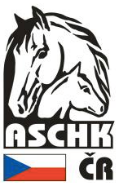 e-mail: info@aschk.cz, http://www.aschk.czDOPORUČENÍ HŘEBCENA I. PŘEDVÝBĚR HŘEBCŮ DO PLEMENITBY ČT  rok…………..
Hodnotitel (člen RPK, osoba pověřená ASCHK nebo RPK):…................................................................................................................................(jméno, razítko, podpis)Výše uvedený hřebec byl doporučen pro výše uvedený předvýběr a tento tiskopis slouží zároveň jako závazná přihláška pro I. předvýběr do PK ČT, konaný ve dnech a místech……………………………………………………………Nedílnou součástí přihlášky je fotokopie „Potvrzení o původu koně“ a vyhotovené RTG snímky s veterinárním osvědčením.MAJITEL HŘEBCE:                                                                                                      Jméno:Adresa:Kontaktní telefon, email:Hřebec bude předveden v kategorii:    DREZURNÍ      SKOKOVÝ (škrtněte)
Podpis majitele: ………………………………………………Přihláška musí být zaslána nejpozději do………………….. k výše uvedenému předvýběru na adresu ASCHK. Do tohoto termínu je nutno absolvovat veterinární vyšetření a vyhotovit RTG snímky dle metodiky, kterou mají k dispozici delegovaní veterinární lékaři, které nesmí být starší 6 měsíců:MVDr. P. Přikryl (tel.: 603 410 110) - Klinika koní Heřmanův MěstecMVDr. Z. Žert (tel.: 602 742 483)MVDr. I. Šturm, Nový Jičín (tel.: 602 730 535)MVDr. Z. Krupil, Praha (tel.: 602 321 366)MVDr. M. Šindelář, Poříčí nad Sázavou (tel.: 605 700 866)MVDr. M. Trunda, Praha- západ (tel.: 737374784)MVDr. L. Hlačík, Napajedla (tel.: 723 823 469)MVDr. E. Krejcar, České Budějovice (tel.: 602 468 717)MVDr. V. Zatloukal, Karlovy Vary (tel.: 602 351 672)MVDr. I. Pták, Praha (tel.: 603 324 264)Dr. Hermann Josef Genn (+491 716 061 986 – zahraničí)Tyto RTG budou následně komisionelně posouzeny dne…………... v………………………………………...Veterinární podmínky svodu: dle platných pravidel pro aktuální rok (minimálně imunita proti chřipce a anemie ne starší 1 roku)Vyhotoveno dne:V:Oblast hodnotiteleHřebec (číslo, jméno)Plemenná příslušnostZákladní míry (KVP, KVH, OH, Ohol.)